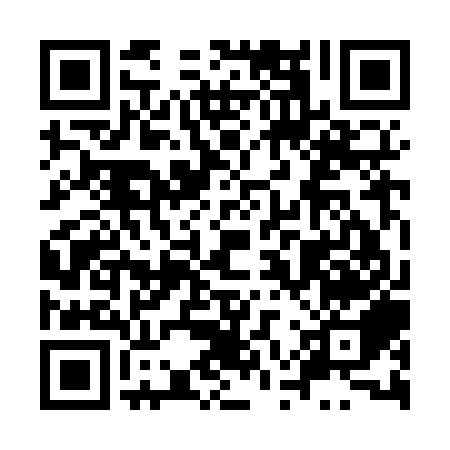 Prayer times for Chhangacha, BangladeshWed 1 May 2024 - Fri 31 May 2024High Latitude Method: NonePrayer Calculation Method: University of Islamic SciencesAsar Calculation Method: ShafiPrayer times provided by https://www.salahtimes.comDateDayFajrSunriseDhuhrAsrMaghribIsha1Wed4:055:2611:583:266:317:522Thu4:045:2511:583:256:317:533Fri4:035:2511:583:256:327:544Sat4:025:2411:583:256:327:545Sun4:015:2311:583:256:337:556Mon4:005:2311:583:246:337:567Tue4:005:2211:583:246:347:578Wed3:595:2211:583:246:347:579Thu3:585:2111:583:246:357:5810Fri3:575:2011:583:246:357:5911Sat3:565:2011:583:236:367:5912Sun3:565:1911:583:236:368:0013Mon3:555:1911:583:236:378:0114Tue3:545:1811:583:236:378:0115Wed3:545:1811:583:236:388:0216Thu3:535:1711:583:226:388:0317Fri3:525:1711:583:226:398:0418Sat3:525:1611:583:226:398:0419Sun3:515:1611:583:226:408:0520Mon3:505:1611:583:226:408:0621Tue3:505:1511:583:226:418:0622Wed3:495:1511:583:226:418:0723Thu3:495:1511:583:226:428:0824Fri3:485:1411:583:216:428:0825Sat3:485:1411:583:216:438:0926Sun3:475:1411:583:216:438:1027Mon3:475:1311:593:216:448:1028Tue3:475:1311:593:216:448:1129Wed3:465:1311:593:216:458:1230Thu3:465:1311:593:216:458:1231Fri3:465:1311:593:216:468:13